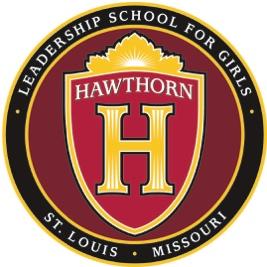 Hawthorn Board of Directors MeetingMonday, February 12, 2018       5:00 p.m. 1901 N. Kingshighway Blvd., St. Louis, MO 63113Board Members Present: Nikki Doughty, Kathryn Love, Edes Gilbert, Arvetta PowellBoard Members Excused: Jason Hall, Chris Motley, Jessica Portis, Tim Rowbottom, Sara Goellner, John RossSchool Faculty: Meghan Bliss, Dalayna Jackson, Dr. Robyn Wiens, Zona Ho, Andrea Woods, Kaleigh LawrenceThe meeting was called to order at 5:11 PM.Kathryn Love presented the Finance committee report. A review of the monthly financials show that Hawthorn is under budget on both the revenue and expenditure side. The committee noted that the cost to renovate the AV system in the gym would be approximately $24,000. The 990 for fiscal year 2017 and the preliminary staffing budget were discussed.The Governance committee reminded the board members to complete their MEC reports. The committee is looking to add three new board members. The Foundation’s Development committee and the Executive Director submitted their written reports for circulation prior to this meeting.The Foundation’s Development committee reported that the development team has added Kristie Skor as a part-time employee to focus on major gifts, stewardship and special events. The role of the development manager has expanded to include volunteer management as well as donor relations and community engagement. The Foundation’s Development team is also working with a grant writer who is helping the team identify grants opportunities, write grants and assist with grant reporting.  The Executive Director reported on Hawthorn’s student recruitment efforts, faculty recruitment, and the budgeting process for next year. Student enrollment, staffing and fundraising capacity are major drivers in determining the budget for next year.In the Principal’s Report, Dr. Wiens reviewed the students results on the NWEA winter test. The Student Support Office presented on the leadership changes that occurred over winter break, the IC Referral and Minor Infractions reporting process, and the support plans and interventions in place for some students. The Board then approved a motion by the following role call vote to enter Closed Session pursuant to Sections 610.021(3) and (6), RSMo, relating to the review of personnel within the scope of the statute.	Nikki Doughty -- aye		Edes Gilbert -- aye	Kathryn Love – aye 	Arvetta Powell – ayeA resolution to exit the Closed Session was approved by the following roll call vote: 	Nikki Doughty -- aye		Edes Gilbert -- aye	Kathryn Love – aye 	Arvetta Powell – ayeAfter a discussion confined to the matters stated above by those present, Kathryn Love reported that no action was taken. The meeting adjourned at 7:08 PM.